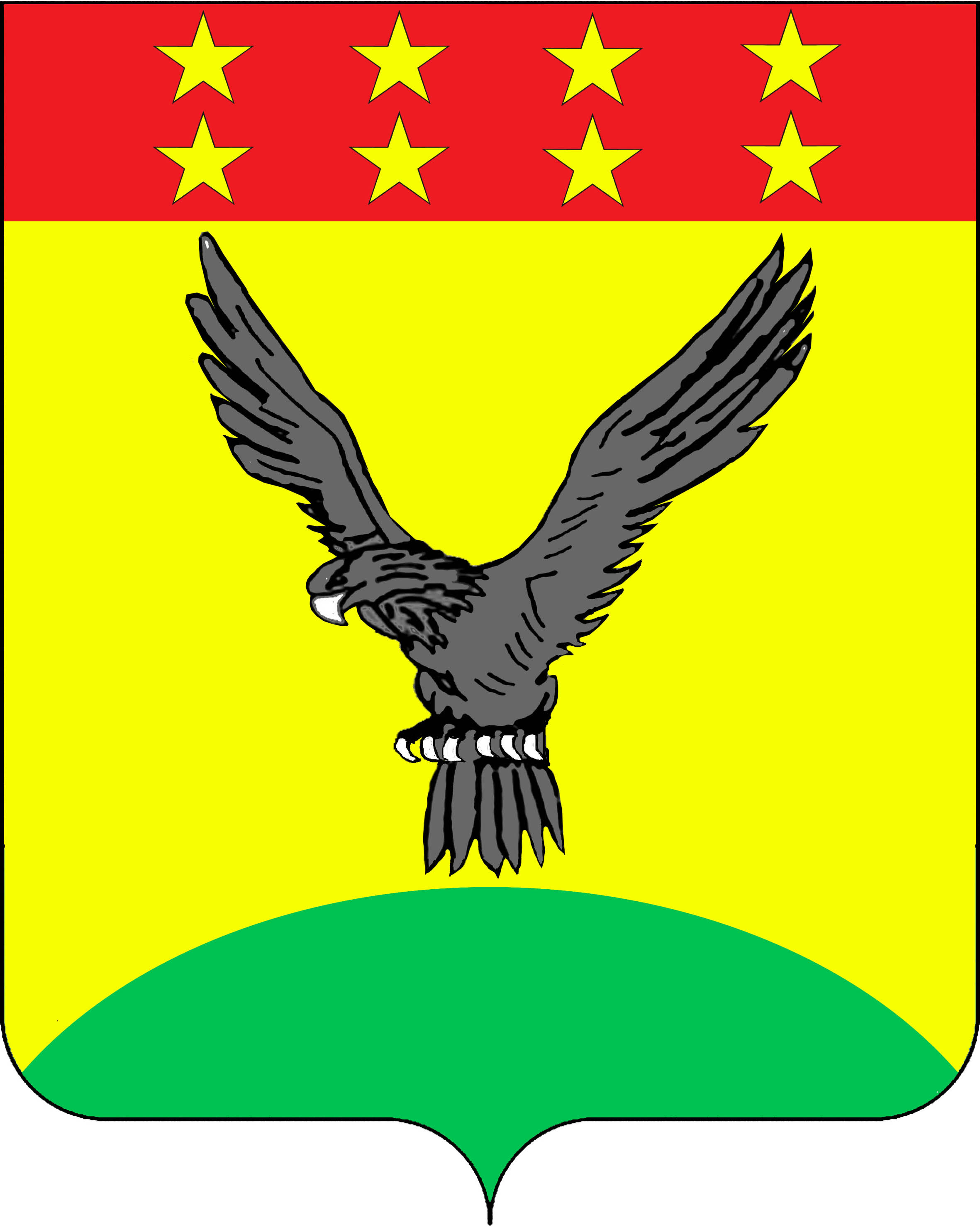 РЕШЕНИЕСОВЕТА БРАТСКОГО СЕЛЬСКОГО ПОСЕЛЕНИЯТИХОРЕЦКОГО РАЙОНА 09 декабря  2013 года 						                                 № 221Об утверждении схемы многомандатных избирательных округов для проведения выборов депутатов Совета  сельского поселения Тихорецкого района третьего созываРуководствуясь статьей 18 Федерального закона от 12 июня 2002 года  № 67-ФЗ «Об основных гарантиях избирательных прав и права на участие в референдуме граждан Российской Федерации», частью 4 статьи 4 Федерального закона от 2 октября 2012 года № 157-ФЗ «О внесении изменений в Федеральный закон «О политических партиях» и Федеральный закон «Об основных гарантиях избирательных прав и права на участие в референдуме граждан Российской Федерации», статьей 14 Закона Краснодарского края от   26 декабря 2005 года № 966-КЗ «О муниципальных выборах в Краснодарском крае», в соответствии с Уставом Братского сельского поселения Тихорецкого района, на основании сведений о численности избирателей, зарегистрированных на территории каждого многомандатного избирательного округа по состоянию на 1 июля 2013 года, Совет Братского сельского поселения Тихорецкого района р е ш и л:1.Утвердить схему многомандатных избирательных округов, включая ее графическое изображение, по выборам депутатов Совета Братского сельского поселения Тихорецкого района третьего созыва (прилагается).2.Наделить каждого избирателя в образованных многомандатных избирательных округах по выборам депутатов Совета Братского сельского поселения Тихорецкого района правом проголосовать в избирательном бюллетене за 5 кандидатов в депутаты. 3.Признать утратившим силу решение Совета Братского сельского поселения Тихорецкого района от 30 июня 2009 года № 232 «Об утверждении схемы избирательного округа по выборам Совета Братского сельского поселения Тихорецкого района».4.Опубликовать настоящее решение в газете «Тихорецкие вести» не позднее чем через пять дней после принятия настоящего решения. 5.Контроль за выполнением настоящего решения возложить на комиссию по социальным, организационно-правовым вопросам и местному самоуправлению Совета Братского сельского поселения Тихорецкого района (Гончаренко).6.Решение вступает в силу со дня его официального опубликования.Председатель Совета Братского сельского поселения Тихорецкого района                                                                              Т.П.Шпилько